LEVANTAMENTO DE PROFESSORES CATEGORIA O COM MENOS DE 19 AULAS ATRIBUIDAS COM   SEDE NA UNIDADE CIE: __________			UA: _______Data: ____/____/____										Assinatura do Diretor 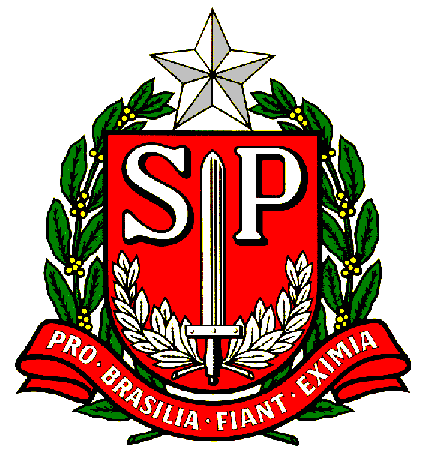 GOVERNO DO ESTADO DE SÃO PAULOSECRETARIA DE ESTADO DA EDUCAÇÃODIRETORIA DE ENSINO – REGIÃO DE SÃO BERNARDO DO CAMPO   EE NOMERGVIGÊNCIA DO CONTRATONÚMERO DE AULAS ATRIBUIDAS DISCIPLINAS DA FORMAÇÃO CURRICULAR 